理科教育法Ⅲ　第2回模擬授業報告書維管束の働き1班：最上直樹、西原成益、小山なつみ目的中学１年生対象根と茎の働きを学ぶ。準備物カッター、虫眼鏡、セロリ、アスパラガス、紙コップ、食紅・模擬授業での予算カッター50円虫眼鏡100円アスパラガス3本150円セロリ200円食紅150円紙コップ100円計750円　・40人学級の場合（生徒も実験に参加した時）カッター50円×８（5人一班に１つ）紙コップ100円虫眼鏡100円×８アスパラガス150円セロリ200円食紅150円　計1800円実験準備あらかじめ、紙コップに水と食紅を入れて、切ったセロリとアスパラガスを入れておく。実験方法紙コップに水と食紅1滴程度入れる。セロリとアスパラガスを5㎝ずつ位にカッターで切る。紙コップの中に入れて20分程度待つ。実験結果セロリは茎の働きがわかるレベルで水をすえていたが、アスパラガスは茎が小さいことや水を吸い上げるスピードが遅いこともあって、維管束の観察がしにくかった。実験の考察栄養分を運ぶ師管と水分を運ぶ道管の並びを今回の実験によって観察でき、双子葉類と単子葉類での維管束の違いもわかる。根と茎の働きがわかりやすい実験である。授業風景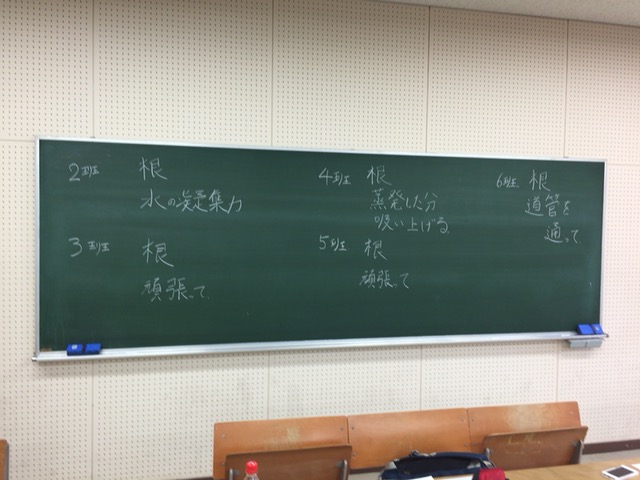 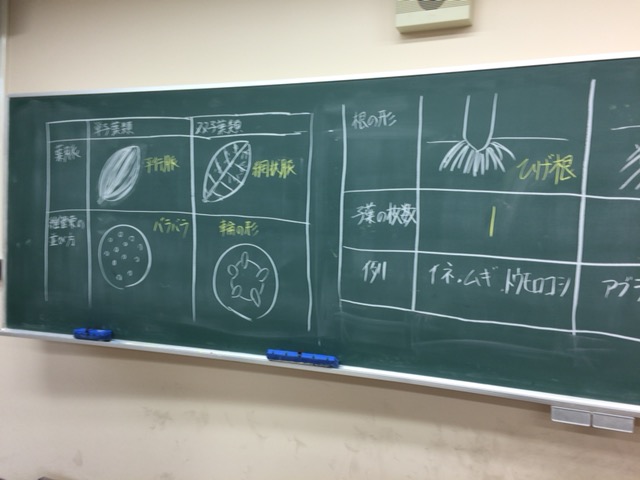 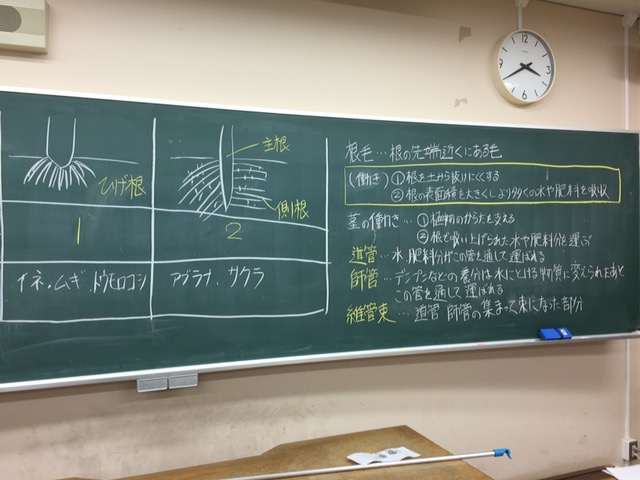 写真１　板書８．評価「よかった点」・板書が見やすい・声が聞き取りやすい・配布物が良かった「改善点」・実験結果が曖昧・小テストの工夫・穴埋めプリントにして時間短縮・板書の時無言になってる「評価平均」「各授業の評価平均　グラフ」「模擬授業に対する評価」９．考察と反省実験はダイレクトに維管束を見れる実験だったのでわかりやすく定着しやすいものになる実験であると考えていたが、やってみると意外とうまく行かなかったので事前の準備をもっと丁寧にすべきだと思った。項目実施前実施後1-14.03.71-23.04.41-33.53.61-44.03.32-14.03.92-23.53.22-33.04.52-43.03.72-53.03.73-13.03.63-23.03.93-33.53.53-44.54.03-53.03.93-63.03.14-14.53.04-24.03.14-34.04.64-43.53.9全体平均　　　　　 3.73.8